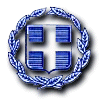             ΕΛΛΗΝΙΚΗ ΔΗΜΟΚΡΑΤΙΑ                                                           Λαμία: 27/05/2020	              ΥΠΟΥΡΓΕΙΟ ΠΑΙΔΕΙΑΣ                                                            Αρ.Πρωτ.Φ.12.1/2246               KAI ΘΡΗΣΚΕΥΜΑΤΩΝ                           ---------          ΠΕΡΙΦEΡΕΙΑΚΗ ΔΙΕΥΘΥΝΣΗ  				      Α/ΘΜΙΑΣ ΚΑΙ Β/ΘΜΙΑΣ ΕΚΠΑΙΔΕΥΣΗΣ                        ΠΡΟΣ: Σχολικές Μονάδες Αρμοδιότητάς μας               ΣΤΕΡΕΑΣ ΕΛΛΑΔΑΣ                           ----------ΔΙΕΥΘΥΝΣΗ Α/ΘΜΙΑΣ ΕΚΠ/ΣΗΣ ΦΘΙΩΤΙΔΑΣ                           ----------Διεύθυνση:	     Θερμοπυλών 60, Λαμία 35133Πληροφορίες: Παναγιώτα ΓάκηΤηλέφωνο:	     22313 52723E-mail:             dipefth@sch.gr                  ΘΕΜΑ: «Διευκρινήσεις σχετικά με την Επαναλειτουργία των Σχολικών Μονάδων»                  ΣΧΕΤ.: Με την εγκύκλιο του ΥΠ.ΕΣ. με αρ.πρωτ.:ΔΙΔΑΔ/Φ.69/115/9670/18-5-2020       Όσον αφορά, την χορήγηση άδειας Ειδικού σκοπού και Ειδικής απουσίας, εν όψη της επαναλειτουργίας των σχολικών μονάδων, σας διευκρινίζουμε τα εξής:Α. Άδεια Ειδικής Απουσίας για τις ομάδες υψηλού κινδύνου:  Σημαντική προϋπόθεση είναι ο εκπαιδευτικός να πιστοποιεί, ότι ανήκει σε ομάδα αυξημένου κινδύνου με γνωμάτευση θεράποντος ιατρού, που να αναφέρεται στο τρέχον χρονικό διάστημα, ή γνωμάτευση από ΚΕΠΑ. (Βλ.σχ.εγκύκλιο). Αριθμ. Πρωτ.: ΔΙΔΑΔ/Φ.69/115/9670/18-05-2020(σελ. 1-2)   Παρ’ όλα αυτά ο εκπαιδευτικός  λειτουργός ασκεί τα καθήκοντά του με εξ ‘ αποστάσεως διδασκαλία, σύμφωνα με την απόφαση του Συλλόγου διδασκόντων , έτσι ώστε να μην παρακωλύεται η λειτουργία της σχολικής μονάδας.    Η εν λόγω άδεια, δεν χορηγείται σε εκπαιδευτικούς  που διαμένουν τεκμηριωμένα,  με άτομα αυξημένου κινδύνου στο οικογενειακό τους περιβάλλον. Εξαιρούνται και άπτονται στην κρίση των διευθυντών, περιπτώσεις που είναι πραγματικά  σοβαρές.       (Βλ.σχ.εγκύκλιο).  Αριθμ. Πρωτ.: ΔΙΔΑΔ/Φ.69/115/9670/18-05-2020(σελ. 3)Οι αποφάσεις εκδίδονται από τους Διευθυντές ή τους Προϊσταμένους των Δημ. Σχολείων ή των Νηπιαγωγείων, συγκεντρωτικά (για όλο το διάστημα)ή και τμηματικά, μέχρι την λήξη του διδακτικού έτους.Β. Άδεια Ειδικού Σκοπού που αφορά την φροντίδα των τέκνων.Την δικαιούνται οι γονείς για την φροντίδα των τέκνων τους από 0-4 ετών και από 5-15 ετών, καταθέτοντας τα εξής δικαιολογητικά:Για τέκνα από 0-4 ετών, καταθέτουν:Εάν το τέκνο είναι εγγεγραμμένο σε βρεφονηπιακό σταθμό όπου διακόπτει την φοίτησή του, προσκομίζεται,  βεβαίωση του σταθμού και βεβαίωση εργοδότη του συζύγου, ή του ασφαλιστικού του φορέα του,  ότι δεν κάνει χρήση της εν λόγω αδείας. Στην περίπτωση που ο/η σύζυγος εργάζεται εξ΄αποστάσεως το δηλώνει με υπεύθυνη δήλωσή του.Εάν το τέκνο δεν φοιτά σε βρεφονηπιακό σταθμό, οι γονείς διευκολύνονται με μειωμένο ωράριο παροχής εργασίας 25% ημερησίως. Σε εξαιρετικές περιπτώσεις (μονογονεϊκές οικογένειες), χορηγείται η άδεια ειδικού σκοπού, έτσι ώστε να μη παρακωλύεται η λειτουργία της σχολικής μονάδας. (Βλ.σχ.εγκύκλιο με αρ.πρωτ.:ΔΙΔΑΔ/φ.69/116/10486/26-5-2020, του ΥΠ.ΕΣ).Για τέκνα από 5-15 ετών, καταθέτουν :Βεβαίωση του σχολείου ότι το τέκνο/α,  δεν θα παρακολουθήσει τα μαθήματά του έως την λήξη του διδακτικού έτους.Ωρολόγιο πρόγραμμα της εκ’ περιτροπής διδασκαλίας του/των τέκνων, οπότε ο γονέας μπορεί να κάνει και χρήση αυτής της άδειας, (επίσης εκ’ περιτροπής),σύμφωνα με τις μέρες που δεν κάνει μάθημα.Βεβαίωση του εργοδότη του συζύγου ότι δεν κάνει χρήση της άδειας αυτής εξ’ ολοκλήρου.Παρ’ όλα αυτά και σε όλες τις περιπτώσεις ο εκπ/κός παρέχει εξ’ αποστάσεως εργασία σύμφωνα με τις αποφάσεις του συλλόγου διδασκόντων και τις ανάγκες του σχολείου.Ο εκπαιδευτικός μπορεί να κάνει χρήση μειωμένου ωραρίου, για την διευκόλυνσή του ως προς την παραλαβή των τέκνων του από το σχολείο του.(Βλ.σχ.εγκύκλιο).Αριθμ. Πρωτ.: ΔΙΔΑΔ/Φ.69/115/9670/18-05-2020(σελ. 4-5)          Η άδεια ειδικού σκοπού χορηγείται ανά τετραήμερα, όπου οι τρείς είναι ειδικού σκοπού (χορηγούνται συνεχόμενα ή τμηματικά)  και η τέταρτη χρεώνεται ως κανονική. Οι αποφάσεις εκδίδονται από τους Διευθυντές ή τους Προϊσταμένους των Δημ. Σχολείων ή των Νηπιαγωγείων, συγκεντρωτικά (για όλο το διάστημα)ή και τμηματικά, μέχρι την λήξη του διδακτικού έτους.      Σε κάθε περίπτωση όλες οι παραπάνω διευκολύνσεις δεν απαλλάσσουν  τους υπαλλήλους από τα εργασιακά τους καθήκοντα, έτσι ώστε να επιτευχθεί η εύρυθμη και ομαλή λειτουργία της σχολικής μονάδας.	                                                                                                                        Ο ΑΝΑΠΛΗΡΩΤΗΣ Δ/ΝΤΗΣ                                                                                                                                                                                                                            Π.Ε. ΦΘΙΩΤΙΔΑΣ                                                                                                                                                                                                                              κ. ΚΩΝ/ΝΟΣ  ΔΗΜΗΤΡΑΚΑΚΗΣ